Сумська міська радаVІІІ СКЛИКАННЯ ХІ СЕСІЯРІШЕННЯвід 29 вересня 2021 року № 1899-МРм. СумиРозглянувши звернення громадянина (вхід. ЦНАП від 14.05.2021                        № 857787), відповідно до статей 12, 22, частини 9 статті 118, частини 2                   статті 186-1 Земельного кодексу України (в редакції чинній до 27.05.2021), статті 50 Закону України «Про землеустрій» (в редакції до 27.05.2021), частини третьої статті 15 Закону України «Про доступ до публічної інформації», рішення Сумської міської ради від 21.10.2020 № 7586-МР «Про включення територій територіальних громад (населених пунктів) до складу території Сумської міської територіальної громади», враховуючи рекомендації постійної комісії з питань архітектури, містобудування, регулювання земельних відносин, природокористування та екології Сумської міської ради (протокол від 15.06.2021 № 22), керуючись пунктом 34 частини першої статті 26 Закону України «Про місцеве самоврядування в Україні», Сумська міська рада ВИРІШИЛА:Відмовити Кутузову Миколі Яковичу в затвердженні проекту землеустрою щодо відведення земельної у власність для ведення особистого селянського господарства, розташованої в межах с. Зелений Гай Сумського району Сумської області, на території Сумської міської територіальної громади (кадастровий номер 5924781500:05:001:0058), площею 0,9675 га, та наданні цієї ділянки у власність, у зв’язку з невідповідністю місця розташування об'єкта вимогам законів, прийнятих відповідно до них нормативно-правових актів, а саме: відсутністю висновку виконавчого органу Сумської районної державної адміністрації у сфері містобудування та архітектури, передбаченого частиною другою статті 186-1 Земельного кодексу України (в редакції чинній до 27.05.2021 – на момент розроблення та подачі на затвердження проекту землеустрою).Секретар Сумської міської ради                                          Олег РЄЗНІКВиконавець: Клименко Юрій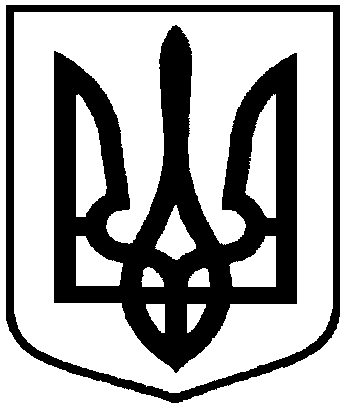 Про відмову Кутузову Миколі Яковичу  в наданні земельної ділянки у власність, розташованої в межах                                          с. Зелений Гай Сумського району Сумської області, на території Сумської міської територіальної громади, площею                  0,9675 га